Planting marigolds.In Mexico yellow flowers are planted to celebrate the lives of loved ones who are no longer with us.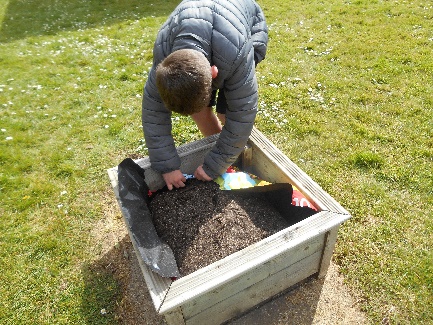 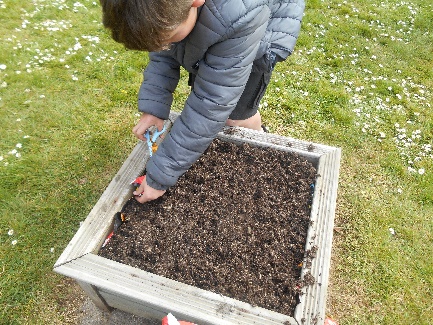 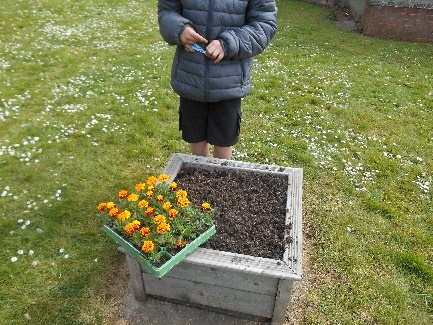 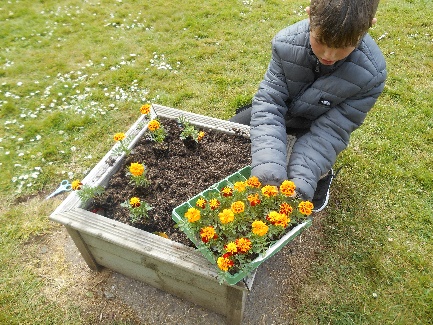 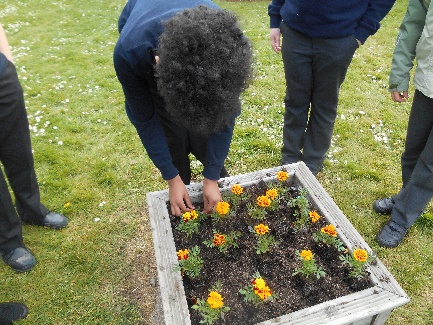 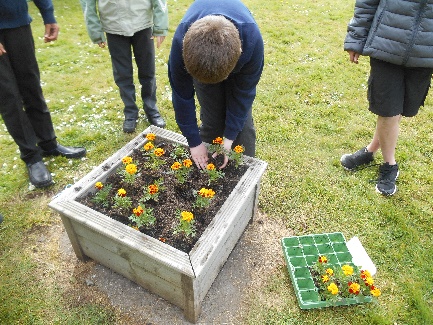 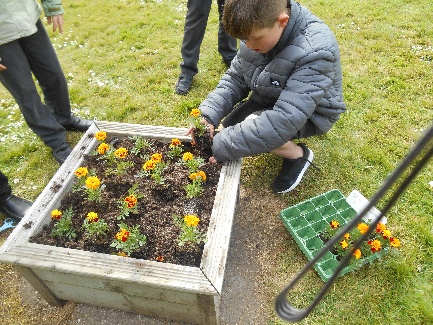 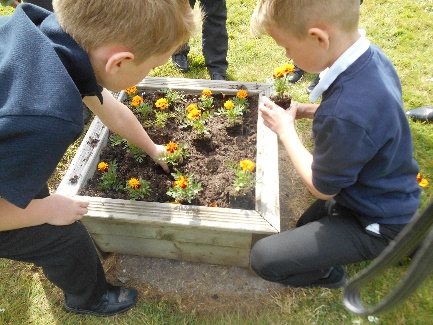 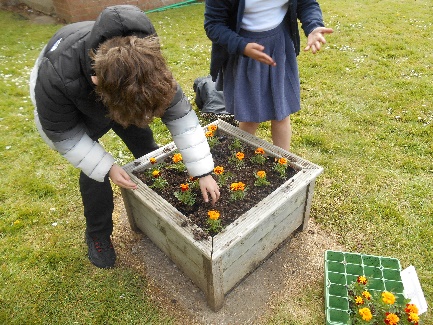 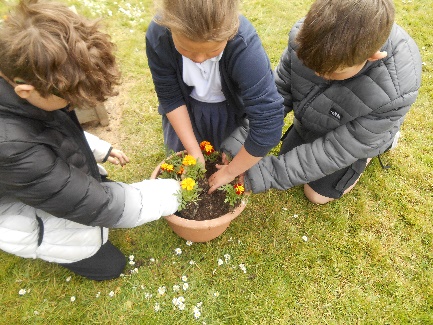 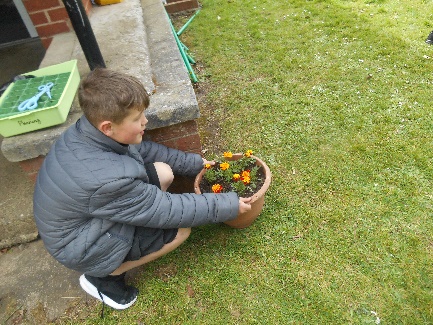 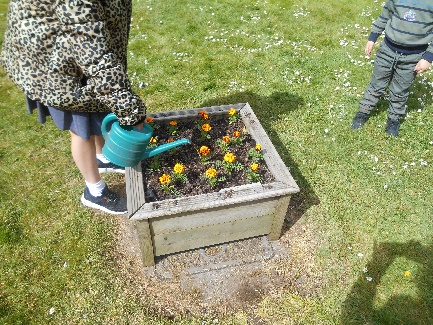 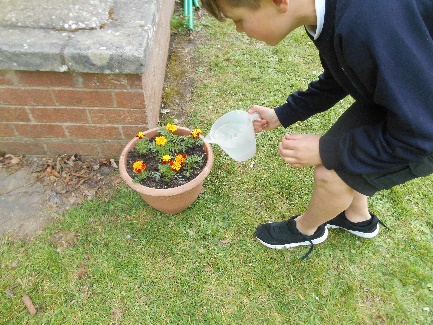 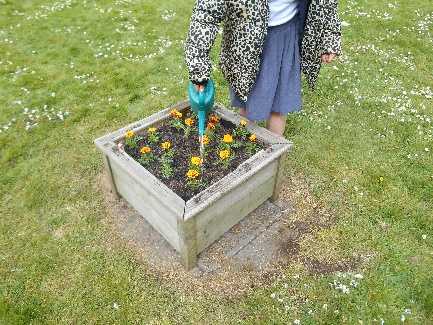 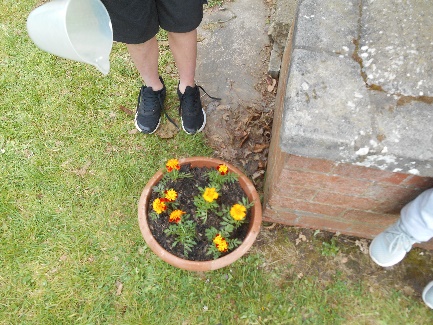 